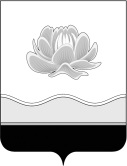 Российская ФедерацияКемеровская область - КузбассМысковский городской округСовет народных депутатов Мысковского городского округа(шестой созыв)Р Е Ш Е Н И Еот 16 ноября 2022г. № 84-н   Об увеличении фондов оплаты труда, должностных окладов и внесении изменений в решение Совета народных депутатов Мысковского городского округа от 24.12.2013 № 44-н «Об утверждении Положения о денежном содержании муниципальных служащих Мысковского городского округа»ПринятоСоветом народных депутатов Мысковского городского округа 15 ноября 2022 годаВ соответствии со статьей 144 Трудового кодекса Российской Федерации, пунктом 4 статьи 86 Бюджетного кодекса Российской Федерации, статьей 22 Федерального закона от 02.03.2007 № 25-ФЗ «О муниципальной службе в Российской Федерации», руководствуясь постановлением Правительства Кемеровской области - Кузбасса от 02.11.2022 № 719 «Об увеличении фондов оплаты труда работников государственных учреждений Кемеровской области - Кузбасса», пунктом 44 части 2 статьи 32 Устава Мысковского городского округа, Совет народных депутатов Мысковского городского округа р е ш и л:1. Увеличить с 01.01.2023 на 6,3 процента фонды оплаты труда муниципальных служащих Мысковского городского округа с соответствующим увеличением размеров должностных окладов.2. Внести в Приложение к Положению о денежном содержании муниципальных служащих Мысковского городского округа, утвержденному решением Совета народных депутатов Мысковского городского округа от 24.12.2013 № 44-н (в редакции решений от 25.12.2017 № 70-н, от 21.03.2018 № 18-н, от 28.12.2018 № 41-н, от 18.12.2019 № 64-н, от 20.05.2021 № 39-н, от 25.08.2021 № 55-н, 29.09.2021 № 70-н, от 22.12.2021 № 93-н, от 22.06.2022 № 51-н) изменения, изложив его в новой редакции, согласно приложению к настоящему решению.3. Настоящее решение направить главе Мысковского городского округа для подписания и опубликования (обнародования) в установленном порядке.4. Настоящее решение вступает в силу на следующий день после его официального опубликования (обнародования) и распространяет свое действие с 01.01.2023 года.5. Контроль за исполнением настоящего решения возложить на комитет Совета народных депутатов Мысковского городского округа по развитию экономики, бюджету, налогам и финансам, администрацию Мысковского городского округа.Председатель Совета народных депутатов                              Мысковского городского округа                                                                    А.М. КульчицкийГлава Мысковского городского округа                                                              Е.В. ТимофеевПриложение к решению Совета народных депутатовМысковского городского округаот 16.11.2022г. № 84-н«Приложение к Положению о денежном содержании муниципальных служащих Мысковского городского округа РАЗМЕРЫ ДОЛЖНОСТНЫХ ОКЛАДОВ МУНИЦИПАЛЬНЫХ СЛУЖАЩИХ МЫСКОВСКОГО ГОРОДСКОГО ОКРУГАВысшая должностьПервый заместитель главы Мысковского городского округа 				27532Заместитель главы Мысковского городского округа,                                                    25799Заместитель главы Мысковского городского округа - начальник управления         Ведущая должностьПресс- секретарь главы Мысковского городского округа				15512Высшая должностьНачальник управления, председатель комитета						19391Главная должностьЗаместитель начальника управления,                                                                              17773Заместитель начальника управления - начальник отдела,Заместитель председателя комитета,Начальник самостоятельного отдела							Ведущая должностьНачальник отдела в управлении, комитете 						16482Заместитель начальника отдела, заведующий сектором,                                              14542консультант – советник    Старшая должностьГлавный специалист										10668Ведущий специалист 									8651Младшая должностьСпециалист 1-й категории									8651Специалист 2-й категории									8651Специалист											8651».